AGENDA - Asian IBIS Summit (Tokyo)Monday, November 12, 2018Akihabara UDXTokyo, JapanRoom: 		4F NEXT1Sponsors: 	Japan Electronics and Information Technology Industries Association (JEITA)IBIS Open ForumANSYS, Inc.ApolloCadence Design SystemsCybernet SystemsKeysight TechnologiesRicohToshiba CorporationZuken, Inc. (Order and times subject to change)13:00	SIGN IN13:05	MEETING WELCOMESMike LaBONTE  (SiSoft, USA)
  Chair, IBIS Open ForumMiyo KAWATA (ANSYS Japan K.K., Japan)
  Chair, JEITA EDA Model Subcommittee13:10	JEITA EDA Model Specialty Committee ReportMiyo KAWATA (ANSYS Japan K.K., Japan)13:15	IBIS UpdateMike LaBONTE (SiSoft, USA)13:25	Package Models for Critical Timing Validation with IBISYukio MASUKO (Japan Electronics Packaging and Circuits Association
(JPCA), Japan)13:50	Best Case AnalysisShinichi MAEDA (KEI Systems, Japan)14:15	A Practical Methodology for SerDes DesignAmy ZHANG*, Guohua WANG*, David ZHANG*, Zilwan MAHMOD*, Anders EKHOLM**(Ericsson, *China, **Sweden)[Presented by Anders EKHOLM (Ericsson, Sweden)]14:45	Model Correlation for IBIS-AMIWenyan XIE*, Guohua WANG*, David ZHANG* Anders EKHOLM**(Ericsson, *China, **Sweden)[Presented by Anders EKHOLM (Ericsson, Sweden)]15:20	BREAKReconvene at 15:4015:40	Concerns when Applying Channel Simulation to DDR InterfaceMasaki KIRINAKA, Akiko TSUKADA (Fujitsu Interconnect Technologies Limited, Japan)[Presented by Masaki KIRINAKA (Fujitsu Interconnect Technologies Limited, Japan)]16:05	Simulation Technology for Memory Designers in DDR4/5Satoshi NAKAMIZO (Keysight Technologies, Japan)16:30	Study of DDR Asymmetric Rt/Ft in Existing IBIS-AMI FlowWei-kai SHIH*, Wei-hsing HUANG**; SPISim (*Japan, **USA)[Presented by Wei-kai SHIH (SPISim, Japan)16:55	Study on Potential Feature Additions for Bit-by-bit Simulation Technique to
Address the DDR5 RequirementsTed MIDO (Synopsys, Japan)17:25	CONCLUDING ITEMS17:35	END OF IBIS SUMMIT MEETING Thank you for your participation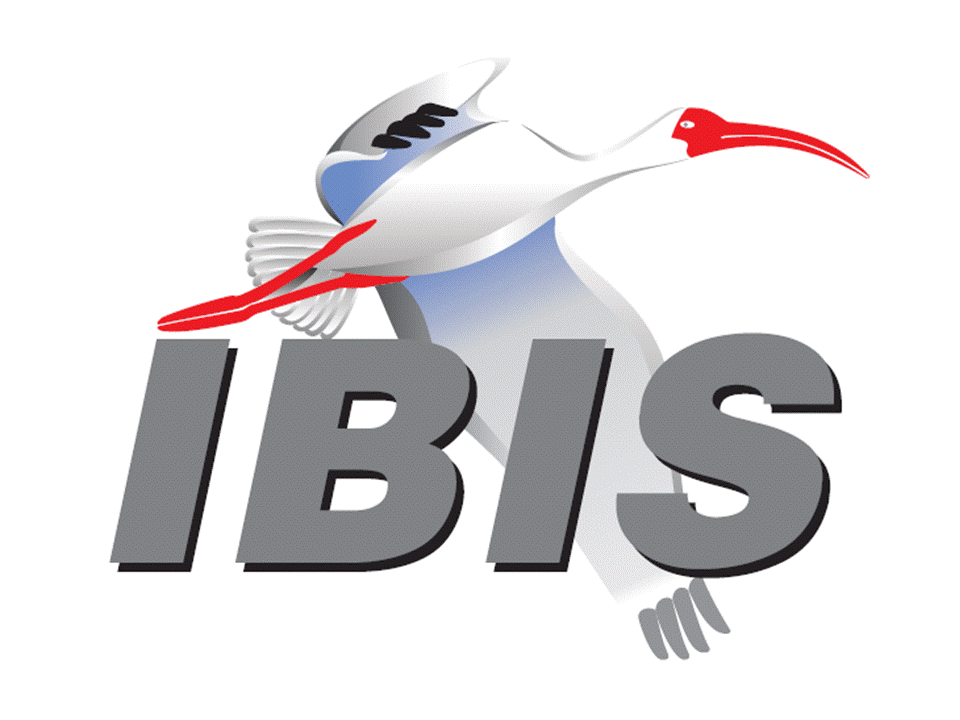 